Názov príspevku (Times New Roman 14, tučné písmo, centrovať)Názov príspevku v anglickom jazykuMeno autora/autorov (Times New Roman 12, tučné písmo, zarovnať doľava)Univerzita (Times New Roman 12, zarovnať doľava)Fakulta, katedraAdresaMesto, PSČKrajinae-mail: vas@email.eduAbstrakt  v anglickom jazykuabstrakt (cca 10 – 12 riadkov, Times New Roman 12, normálne písmo, zarovnať podľa okrajov)Klasifikácia JEL: max. tri JEL kódy Kľúčové slová: tri až päť kľúčových slov1. Úvod  (Times New Roman 12, tučné písmo - nadpis 1. úrovne)Normálny text príspevku (Times New Roman 12, zarovnať podľa okrajov, prvý riadok odseku má  zarážku, jednoduché riadkovanie, 6 b medzera za odsekom).1.1 Názov kapitoly (Times New Roman 12, tučné písmo, kurzíva - nadpis 2. úrovne) Normálny text príspevku (Times New Roman 12, zarovnať podľa okrajov, prvý riadok odseku má  zarážku, jednoduché riadkovanie, 6 b medzera za odsekom).1.1.1 Názov podkapitoly   (Times New Roman 11, kurzíva - nadpis 3. úrovne)Normálny text príspevku (Times New Roman 12, zarovnať podľa okrajov, prvý riadok odseku má  zarážku, jednoduché riadkovanie, 6 b medzera za odsekom).2. Pokyny k formátovaniuTabuľky a grafy musia byť očíslované a text musí na ne odkazovať. Tabuľky sa označujú ako Tabuľka  grafy ako Graf 1. Nad tabuľkou alebo grafom sa uvádza ich názov a pod tabuľkou alebo grafom sa uvádza ich zdroj. Text má byť rozvrhnutý tak, aby nebolo priveľa tabuliek alebo grafov na jednej strane. Tabuľky ani grafy nesmú byť orientované na šírku strany.Tabuľka 1Názov tabuľky (Times New Roman, 12, zarovnať doľava)Zdroj: prosím uveďte internetovú stránku, článok, vlastné výpočty atď. (veľkosť písma 10)Poznámky: normálny text poznámok (veľkosť písma 10)Normálny text príspevku (Times New Roman 12, zarovnať podľa okrajov, prvý riadok odseku má  zarážku, jednoduché riadkovanie, 6 b medzera za odsekom). Graf 1Názov grafu (Times New Roman, 12, zarovnať doľava)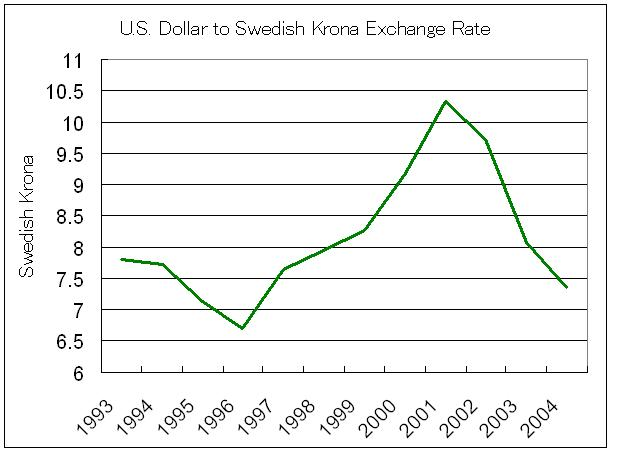 Zdroj: prosím uveďte internetovú stránku, článok, vlastné výpočty atď. (veľkosť písma 10)Poznámky: normálny text poznámok (veľkosť písma 10)Rovnice a vzorce sa označujú číslami v okrúhlych zátvorkách a pri ich zadávaní odporúčame použiť Editor rovníc alebo vložiť ich vo formáte jpg.	(1)	(2)	(3)	(4)j  j = 1,2,…,n	(5)Citovanie použitej literatúry musí byť v súlade s nižšie uvedenými príkladmi. Zoznam použitej literatúry musí byť úplný a presný. V texte musí byť odkaz na každý zdroj uvedený v zozname použitej literatúry. Citácie v texte sa musia riadiť týmito pravidlami:1 autorClotfelter (1983) vo svojej empirickej štúdii ... ... neboli vôbec zaznamenané (Macafee, 1980; Tanzi, 1980). 2 autori... Bahl a Murray (1993) zistili, …… hypotetické otázky o ich správaní (napr. Park & Hyun, 2003) … viac autorov: uveďte len meno prvého autora a skratku „et al.“... je nedávna štúdia, ktorú uskutočnil Andreoni et al. (1998).… hypotetické otázky o ich správaní (Alm et al., 1992) …Normálny text príspevku (Times New Roman 12, zarovnať podľa okrajov, prvý riadok odseku má  zarážku, jednoduché riadkovanie, 6 b medzera za odsekom). 3. ZáveryNormálny text príspevku (Times New Roman 12, zarovnať podľa okrajov, prvý riadok odseku má  zarážku, jednoduché riadkovanie, 6 b medzera za odsekom). Použitá literatúraV zozname použitej literatúry dodržujte uvedený formát citácií. Použitá literatúra musí byť zoradená podľa abecedy. Uvádza sa iba literatúra, ktorá bola citovaná v texte.Citácia z knihyTyler, T. R. (1990). Why People Obey the Law. New Haven: Yale University Press.  Citácia z kapitoly v kniheMcCarty, T. – Yaisawarng, S. (1993). Technical Efficiency in New Jersey School Districts. In Fried, H.O. et al. (eds.) The Measurement of Productive Efficiency: Techniques and Applications. Oxford: Oxford University Press, pp. 98–120. Citácia z odborného časopisuCarter, M. (1984). Issues in the Hidden Economy. Economic Record, 60, pp. 209-2011.  Citácia z pracovného dokumentuTanzi, V. & Shome, P. (1993). A Primer on Tax Evasion. IMF Staff Papers, 40, 807-825. Washington D.C.: International Monetary Fund. Citácia z príspevku uverejneného v zborníku z konferencieKotlebová, J. (2013). Loans to Non-Financial Corporations as an Indicator of Economic Recovery – Case of Slovakia. In Proceedings of 14th International Conference on Finance and Banking. Karviná: Silesian University in Opava, pp. 198–209.Citácia z internetového zdrojaWorld Bank. (2005). Private Participation in Infrastructure Project Database, http://ppi.worldbank.org/reports/customQueryAggregate.asp, [citované 7.12.2002].19981999200020012002PoľskoRuskoŠvédsko